To get the most out of your Fraction Wall:1.	Print several copies of the above sheet onto A3 paper {print A4 and enlarge to A3 if your printer only prints A4} for colouring / cutting up.2.	If you have the facilities to do it, get one copy enlarged to A2, A1 or A0 and laminate it, then stick it on a wall so that you can colour and wipe off any fractions you are investigating!3.	Enjoy experimenting with the following activities, to help improve your understanding of fractions:a)	Find EQUIVALENT {equal value, or equal sized} fractions:Colour in any fraction you want to investigate, e.g. 1/2, 1/4, 2/3, 5/8,…Now, using a ruler, colour in all the other fractions on the fraction wall that are EXACTLY the same size as your first fraction.Alternatively, cut out your fraction and move it up and down the wall to find other fractions that are EXACTLY the same size as your first fraction.  Then cut out all of your EQUIVALENT fractions and stick them all below each other on a separate piece of paper!To finish off your investigation, write down the names of all the EQUIVALENT fractions that you have found, e.g. 1/2 = 2/4 = 3/6 = 4/8 = 5/10 = …Challenge:How about trying the same thing with a random fraction from the middle of the fraction wall, e.g. 6/18?** You can check to see if all the fractions you have found actually are equivalent, using the Fraction Equivalence exercise.b)	Add fractions by finding a COMMON DENOMINATOR {i.e. find a type of fraction that two or more other fractions can all be split up into}:Cut out two fractions, e.g. 1/3 and 2/5, and hold them together. Now find out a name for the new fraction you have made:Move your cut out fractions down the wall, until you find the first line of fractions which contains EXACT equivalent fractions for BOTH of your original fractions.Stick your original fractions next to each other in a straight line, then stick each one’s equivalent fraction underneath it, e.g.	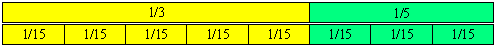 Then write down the fractions and their equivalents, to find the size of the two fractions added together, e.g.  Challenges:How would you adapt this method for subtracting fractions?What NUMBER RULES can you find, for adding and subtracting fractions without the wall?  Can you explain why your rules work?c)	Multiply fractions by CUTTING UP e.g. to find 1/2 x 1/3 (read as one half of one third):Cut out the second fraction, then fold it up and cut off the piece specified by the first fraction e.g. cut out 1/3, then fold up and cut off 1/2 of your third.Now move this piece down the wall until you find out what size it is. You will find that your final fraction is the same size as 1/6.  Now write down what you have found, e.g. 1/2 x 1/3 = 1/6, which reads one half of one third is one sixth!Challenge:Try to write down some RULES for finding the size of the final fraction.  Can you give REASONS why these rules work?d)	Divide fractions by seeing HOW MANY there are in the original fraction e.g. 1/2 ÷ 1/8 can be read as ‘how many eighths in one half?’:Cut out lots of copies of the second fraction and see how many of them fit into the first one.  Then write down a mathematical statement for what you have found.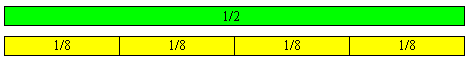 And you have found that there are 4 eighths in one half, so your mathematical statement is:**Careful - you may end up with pieces of your divisor to estimate!  e.g. There is one whole quarter and another third of a quarter in one third.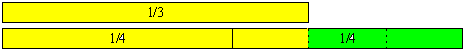 So you get the mathematical statement:  (tricky, eh?)Challenge:Try to write down rules for finding the answer to fraction divisions.  Tip: Think about the relationship between ‘÷ 1/2' and ‘x 2’!**You can check your rules, to find out if they work, by using the Fraction Arithmetic exercise.Can you sum up all of your rules for fraction division into one simple rule, based on multiplying fractions?111111111111111111111111111111111111111111111111111111111111111111111111111111111111111111111111111111111111111111111111111111111111111111111111111111111111111111111111111111111111111111111111111111111111111111111111111111111111111111111111111111111111111111111111111111111111111111111111111111111111111111111111111111111111111111111111111111111111111111111111111111111111111111111111/21/21/21/21/21/21/21/21/21/21/21/21/21/21/21/21/21/21/21/21/21/21/21/21/21/21/21/21/21/21/21/21/21/21/21/21/21/21/21/21/21/21/21/21/21/21/21/21/21/21/21/21/21/21/21/21/21/21/21/21/21/21/21/21/21/21/21/21/21/21/21/21/21/21/21/21/21/21/21/21/21/21/21/21/21/21/21/21/21/21/21/21/21/21/21/21/21/21/21/21/21/21/21/21/21/21/21/21/21/21/21/21/21/21/21/21/21/21/21/21/21/21/21/21/21/21/21/21/21/21/21/21/21/21/21/21/21/21/21/21/21/21/21/21/21/21/21/21/21/21/21/21/21/21/21/21/21/21/21/21/21/21/21/21/21/21/21/21/21/21/21/21/21/21/21/21/21/21/21/21/21/21/21/21/21/21/21/21/21/21/21/21/21/21/21/21/21/21/21/21/21/21/21/21/21/21/21/21/21/21/21/21/21/21/21/21/21/21/21/21/21/21/21/21/21/21/21/21/21/21/21/21/21/21/21/21/21/21/21/21/21/21/21/21/21/21/21/21/21/21/21/21/21/21/21/21/21/21/21/21/21/21/21/21/21/21/21/21/21/21/21/21/21/21/21/21/21/21/21/21/21/21/21/21/21/21/21/21/21/21/21/21/21/21/21/21/21/21/21/21/21/21/21/21/21/21/21/21/21/21/21/21/21/21/21/21/21/21/21/21/21/21/21/21/21/21/21/21/21/21/21/21/21/21/21/21/21/21/21/21/21/21/21/21/21/21/21/21/21/21/21/21/21/21/21/21/21/21/21/21/21/21/21/21/21/21/21/21/21/21/21/21/21/21/21/21/21/21/21/21/21/21/21/31/31/31/31/31/31/31/31/31/31/31/31/31/31/31/31/31/31/31/31/31/31/31/31/31/31/31/31/31/31/31/31/31/31/31/31/31/31/31/31/31/31/31/31/31/31/31/31/31/31/31/31/31/31/31/31/31/31/31/31/31/31/31/31/31/31/31/31/31/31/31/31/31/31/31/31/31/31/31/31/31/31/31/31/31/31/31/31/31/31/31/31/31/31/31/31/31/31/31/31/31/31/31/31/31/31/31/31/31/31/31/31/31/31/31/31/31/31/31/31/31/31/31/31/31/31/31/31/31/31/31/31/31/31/31/31/31/31/31/31/31/31/31/31/31/31/31/31/31/31/31/31/31/31/31/31/31/31/31/31/31/31/31/31/31/31/31/31/31/31/31/31/31/31/31/31/31/31/31/31/31/31/31/31/31/31/31/31/31/31/31/31/31/31/31/31/31/31/31/31/31/31/31/31/31/31/31/31/31/31/31/31/31/31/31/31/31/31/31/31/31/31/31/31/31/31/31/31/31/31/31/31/31/31/31/31/31/31/31/31/31/31/31/31/31/31/31/31/31/31/31/31/31/31/31/31/31/31/31/31/31/31/31/31/31/31/31/31/31/31/31/31/31/31/31/31/31/31/31/31/31/31/31/31/31/31/31/31/31/31/31/31/31/31/31/31/31/31/31/31/31/31/31/31/31/31/31/31/31/31/31/31/31/31/31/31/31/31/31/31/31/31/31/31/31/31/31/31/31/31/31/31/31/31/31/31/31/31/31/31/31/31/31/31/31/31/31/31/31/31/31/31/31/31/31/31/31/31/31/31/31/31/31/31/31/31/31/31/31/31/31/31/31/31/31/31/31/31/31/31/31/31/31/41/41/41/41/41/41/41/41/41/41/41/41/41/41/41/41/41/41/41/41/41/41/41/41/41/41/41/41/41/41/41/41/41/41/41/41/41/41/41/41/41/41/41/41/41/41/41/41/41/41/41/41/41/41/41/41/41/41/41/41/41/41/41/41/41/41/41/41/41/41/41/41/41/41/41/41/41/41/41/41/41/41/41/41/41/41/41/41/41/41/41/41/41/41/41/41/41/41/41/41/41/41/41/41/41/41/41/41/41/41/41/41/41/41/41/41/41/41/41/41/41/41/41/41/41/41/41/41/41/41/41/41/41/41/41/41/41/41/41/41/41/41/41/41/41/41/41/41/41/41/41/41/41/41/41/41/41/41/41/41/41/41/41/41/41/41/41/41/41/41/41/41/41/41/41/41/41/41/41/41/41/41/41/41/41/41/41/41/41/41/41/41/41/41/41/41/41/41/41/41/41/41/41/41/41/41/41/41/41/41/41/41/41/41/41/41/41/41/41/41/41/41/41/41/41/41/41/41/41/41/41/41/41/41/41/41/41/41/41/41/41/41/41/41/41/41/41/41/41/41/41/41/41/41/41/41/41/41/41/41/41/41/41/41/41/41/41/41/41/41/41/41/41/41/41/41/41/41/41/41/41/41/41/41/41/41/41/41/41/41/41/41/41/41/41/41/41/41/41/41/41/41/41/41/41/41/41/41/41/41/41/41/41/41/41/41/41/41/41/41/41/41/41/41/41/41/41/41/41/41/41/41/41/41/41/41/41/41/41/41/41/41/41/41/41/41/41/41/41/41/41/41/41/41/41/41/41/41/41/41/41/41/41/41/41/41/41/41/41/41/41/41/41/41/41/41/41/41/41/41/41/41/41/51/51/51/51/51/51/51/51/51/51/51/51/51/51/51/51/51/51/51/51/51/51/51/51/51/51/51/51/51/51/51/51/51/51/51/51/51/51/51/51/51/51/51/51/51/51/51/51/51/51/51/51/51/51/51/51/51/51/51/51/51/51/51/51/51/51/51/51/51/51/51/51/51/51/51/51/51/51/51/51/51/51/51/51/51/51/51/51/51/51/51/51/51/51/51/51/51/51/51/51/51/51/51/51/51/51/51/51/51/51/51/51/51/51/51/51/51/51/51/51/51/51/51/51/51/51/51/51/51/51/51/51/51/51/51/51/51/51/51/51/51/51/51/51/51/51/51/51/51/51/51/51/51/51/51/51/51/51/51/51/51/51/51/51/51/51/51/51/51/51/51/51/51/51/51/51/51/51/51/51/51/51/51/51/51/51/51/51/51/51/51/51/51/51/51/51/51/51/51/51/51/51/51/51/51/51/51/51/51/51/51/51/51/51/51/51/51/51/51/51/51/51/51/51/51/51/51/51/51/51/51/51/51/51/51/51/51/51/51/51/51/51/51/51/51/51/51/51/51/51/51/51/51/51/51/51/51/51/51/51/51/51/51/51/51/51/51/51/51/51/51/51/51/51/51/51/51/51/51/51/51/51/51/51/51/51/51/51/51/51/51/51/51/51/51/51/51/51/51/51/51/51/51/51/51/51/51/51/51/51/51/51/51/51/51/51/51/51/51/51/51/51/51/51/51/51/51/51/51/51/51/51/51/51/51/51/51/51/51/51/51/51/51/51/51/51/51/51/51/51/51/51/51/51/51/51/51/51/51/51/51/51/51/51/51/51/51/51/51/51/51/51/51/51/51/51/51/51/51/51/51/51/51/61/61/61/61/61/61/61/61/61/61/61/61/61/61/61/61/61/61/61/61/61/61/61/61/61/61/61/61/61/61/61/61/61/61/61/61/61/61/61/61/61/61/61/61/61/61/61/61/61/61/61/61/61/61/61/61/61/61/61/61/61/61/61/61/61/61/61/61/61/61/61/61/61/61/61/61/61/61/61/61/61/61/61/61/61/61/61/61/61/61/61/61/61/61/61/61/61/61/61/61/61/61/61/61/61/61/61/61/61/61/61/61/61/61/61/61/61/61/61/61/61/61/61/61/61/61/61/61/61/61/61/61/61/61/61/61/61/61/61/61/61/61/61/61/61/61/61/61/61/61/61/61/61/61/61/61/61/61/61/61/61/61/61/61/61/61/61/61/61/61/61/61/61/61/61/61/61/61/61/61/61/61/61/61/61/61/61/61/61/61/61/61/61/61/61/61/61/61/61/61/61/61/61/61/61/61/61/61/61/61/61/61/61/61/61/61/61/61/61/61/61/61/61/61/61/61/61/61/61/61/61/61/61/61/61/61/61/61/61/61/61/61/61/61/61/61/61/61/61/61/61/61/61/61/61/61/61/61/61/61/61/61/61/61/61/61/61/61/61/61/61/61/61/61/61/61/61/61/61/61/61/61/61/61/61/61/61/61/61/61/61/61/61/61/61/61/61/61/61/61/61/61/61/61/61/61/61/61/61/61/61/61/61/61/61/61/61/61/61/61/61/61/61/61/61/61/61/61/61/61/61/61/61/61/61/61/61/61/61/61/61/61/61/61/61/61/61/61/61/61/61/61/61/61/61/61/61/61/61/61/61/61/61/61/61/61/61/61/61/61/61/61/61/61/61/61/61/61/61/61/61/61/61/71/71/71/71/71/71/71/71/71/71/71/71/71/71/71/71/71/71/71/71/71/71/71/71/71/71/71/71/71/71/71/71/71/71/71/71/71/71/71/71/71/71/71/71/71/71/71/71/71/71/71/71/71/71/71/71/71/71/71/71/71/71/71/71/71/71/71/71/71/71/71/71/71/71/71/71/71/71/71/71/71/71/71/71/71/71/71/71/71/71/71/71/71/71/71/71/71/71/71/71/71/71/71/71/71/71/71/71/71/71/71/71/71/71/71/71/71/71/71/71/71/71/71/71/71/71/71/71/71/71/71/71/71/71/71/71/71/71/71/71/71/71/71/71/71/71/71/71/71/71/71/71/71/71/71/71/71/71/71/71/71/71/71/71/71/71/71/71/71/71/71/71/71/71/71/71/71/71/71/71/71/71/71/71/71/71/71/71/71/71/71/71/71/71/71/71/71/71/71/71/71/71/71/71/71/71/71/71/71/71/71/71/71/71/71/71/71/71/71/71/71/71/71/71/71/71/71/71/71/71/71/71/71/71/71/71/71/71/71/71/71/71/71/71/71/71/71/71/71/71/71/71/71/71/71/71/71/71/71/71/71/71/71/71/71/71/71/71/71/71/71/71/71/71/71/71/71/71/71/71/71/71/71/71/71/71/71/71/71/71/71/71/71/71/71/71/71/71/71/71/71/71/71/71/71/71/71/71/71/71/71/71/71/71/71/71/71/71/71/71/71/71/71/71/71/71/71/71/71/71/71/71/71/71/71/71/71/71/71/71/71/71/71/71/71/71/71/71/71/71/71/71/71/71/71/71/71/71/71/71/71/71/71/71/71/71/71/71/71/71/71/71/71/71/71/71/71/71/71/71/71/71/71/81/81/81/81/81/81/81/81/81/81/81/81/81/81/81/81/81/81/81/81/81/81/81/81/81/81/81/81/81/81/81/81/81/81/81/81/81/81/81/81/81/81/81/81/81/81/81/81/81/81/81/81/81/81/81/81/81/81/81/81/81/81/81/81/81/81/81/81/81/81/81/81/81/81/81/81/81/81/81/81/81/81/81/81/81/81/81/81/81/81/81/81/81/81/81/81/81/81/81/81/81/81/81/81/81/81/81/81/81/81/81/81/81/81/81/81/81/81/81/81/81/81/81/81/81/81/81/81/81/81/81/81/81/81/81/81/81/81/81/81/81/81/81/81/81/81/81/81/81/81/81/81/81/81/81/81/81/81/81/81/81/81/81/81/81/81/81/81/81/81/81/81/81/81/81/81/81/81/81/81/81/81/81/81/81/81/81/81/81/81/81/81/81/81/81/81/81/81/81/81/81/81/81/81/81/81/81/81/81/81/81/81/81/81/81/81/81/81/81/81/81/81/81/81/81/81/81/81/81/81/81/81/81/81/81/81/81/81/81/81/81/81/81/81/81/81/81/81/81/81/81/81/81/81/81/81/81/81/81/81/81/81/81/81/81/81/81/81/81/81/81/81/81/81/81/81/81/81/81/81/81/81/81/81/81/81/81/81/81/81/81/81/81/81/81/81/81/81/81/81/81/81/81/81/81/81/81/81/81/81/81/81/81/81/81/81/81/81/81/81/81/81/81/81/81/81/81/81/81/81/81/81/81/81/81/81/81/81/81/81/81/81/81/81/81/81/81/81/81/81/81/81/81/81/81/81/81/81/81/81/81/81/81/81/81/81/81/81/81/81/81/81/81/81/81/81/81/81/81/81/81/81/81/91/91/91/91/91/91/91/91/91/91/91/91/91/91/91/91/91/91/91/91/91/91/91/91/91/91/91/91/91/91/91/91/91/91/91/91/91/91/91/91/91/91/91/91/91/91/91/91/91/91/91/91/91/91/91/91/91/91/91/91/91/91/91/91/91/91/91/91/91/91/91/91/91/91/91/91/91/91/91/91/91/91/91/91/91/91/91/91/91/91/91/91/91/91/91/91/91/91/91/91/91/91/91/91/91/91/91/91/91/91/91/91/91/91/91/91/91/91/91/91/91/91/91/91/91/91/91/91/91/91/91/91/91/91/91/91/91/91/91/91/91/91/91/91/91/91/91/91/91/91/91/91/91/91/91/91/91/91/91/91/91/91/91/91/91/91/91/91/91/91/91/91/91/91/91/91/91/91/91/91/91/91/91/91/91/91/91/91/91/91/91/91/91/91/91/91/91/91/91/91/91/91/91/91/91/91/91/91/91/91/91/91/91/91/91/91/91/91/91/91/91/91/91/91/91/91/91/91/91/91/91/91/91/91/91/91/91/91/91/91/91/91/91/91/91/91/91/91/91/91/91/91/91/91/91/91/91/91/91/91/91/91/91/91/91/91/91/91/91/91/91/91/91/91/91/91/91/91/91/91/91/91/91/91/91/91/91/91/91/91/91/91/91/91/91/91/91/91/91/91/91/91/91/91/91/91/91/91/91/91/91/91/91/91/91/91/91/91/91/91/91/91/91/91/91/91/91/91/91/91/91/91/91/91/91/91/91/91/91/91/91/91/91/91/91/91/91/91/91/91/91/91/91/91/91/91/91/91/91/91/91/91/91/91/91/91/91/91/91/91/91/91/91/91/91/91/91/91/91/91/91/91/91/101/101/101/101/101/101/101/101/101/101/101/101/101/101/101/101/101/101/101/101/101/101/101/101/101/101/101/101/101/101/101/101/101/101/101/101/101/101/101/101/101/101/101/101/101/101/101/101/101/101/101/101/101/101/101/101/101/101/101/101/101/101/101/101/101/101/101/101/101/101/101/101/101/101/101/101/101/101/101/101/101/101/101/101/101/101/101/101/101/101/101/101/101/101/101/101/101/101/101/101/101/101/101/101/101/101/101/101/101/101/101/101/101/101/101/101/101/101/101/101/101/101/101/101/101/101/101/101/101/101/101/101/101/101/101/101/101/101/101/101/101/101/101/101/101/101/101/101/101/101/101/101/101/101/101/101/101/101/101/101/101/101/101/101/101/101/101/101/101/101/101/101/101/101/101/101/101/101/101/101/101/101/101/101/101/101/101/101/101/101/101/101/101/101/101/101/101/101/101/101/101/101/101/101/101/101/101/101/101/101/101/101/101/101/101/101/101/101/101/101/101/101/101/101/101/101/101/101/101/101/101/101/101/101/101/101/101/101/101/101/101/101/101/101/101/101/101/101/101/101/101/101/101/101/101/101/101/101/101/101/101/101/101/101/101/101/101/101/101/101/101/101/101/101/101/101/101/101/101/101/101/101/101/101/101/101/101/101/101/101/101/101/101/101/101/101/101/101/101/101/101/101/101/101/101/101/101/101/101/101/101/101/101/101/101/101/101/101/101/101/101/101/101/101/101/101/101/101/101/101/101/101/101/101/101/101/101/101/101/101/101/101/101/101/101/101/101/101/101/101/101/101/101/101/101/101/101/101/101/101/101/101/101/101/101/101/101/101/101/101/101/101/101/101/101/101/101/101/101/101/101/101/101/111/111/111/111/111/111/111/111/111/111/111/111/111/111/111/111/111/111/111/111/111/111/111/111/111/111/111/111/111/111/111/111/111/111/111/111/111/111/111/111/111/111/111/111/111/111/111/111/111/111/111/111/111/111/111/111/111/111/111/111/111/111/111/111/111/111/111/111/111/111/111/111/111/111/111/111/111/111/111/111/111/111/111/111/111/111/111/111/111/111/111/111/111/111/111/111/111/111/111/111/111/111/111/111/111/111/111/111/111/111/111/111/111/111/111/111/111/111/111/111/111/111/111/111/111/111/111/111/111/111/111/111/111/111/111/111/111/111/111/111/111/111/111/111/111/111/111/111/111/111/111/111/111/111/111/111/111/111/111/111/111/111/111/111/111/111/111/111/111/111/111/111/111/111/111/111/111/111/111/111/111/111/111/111/111/111/111/111/111/111/111/111/111/111/111/111/111/111/111/111/111/111/111/111/111/111/111/111/111/111/111/111/111/111/111/111/111/111/111/111/111/111/111/111/111/111/111/111/111/111/111/111/111/111/111/111/111/111/111/111/111/111/111/111/111/111/111/111/111/111/111/111/111/111/111/111/111/111/111/111/111/111/111/111/111/111/111/111/111/111/111/111/111/111/111/111/111/111/111/111/111/111/111/111/111/111/111/111/111/111/111/111/111/111/111/111/111/111/111/111/111/111/111/111/111/111/111/111/111/111/111/111/111/111/111/111/111/111/111/111/111/111/111/111/111/111/111/111/111/111/111/111/111/111/111/111/111/111/111/111/111/111/111/111/111/111/111/111/111/111/111/111/111/111/111/111/111/111/111/111/111/111/111/111/111/111/111/111/111/111/111/111/111/111/111/111/111/111/111/111/111/111/111/121/121/121/121/121/121/121/121/121/121/121/121/121/121/121/121/121/121/121/121/121/121/121/121/121/121/121/121/121/121/121/121/121/121/121/121/121/121/121/121/121/121/121/121/121/121/121/121/121/121/121/121/121/121/121/121/121/121/121/121/121/121/121/121/121/121/121/121/121/121/121/121/121/121/121/121/121/121/121/121/121/121/121/121/121/121/121/121/121/121/121/121/121/121/121/121/121/121/121/121/121/121/121/121/121/121/121/121/121/121/121/121/121/121/121/121/121/121/121/121/121/121/121/121/121/121/121/121/121/121/121/121/121/121/121/121/121/121/121/121/121/121/121/121/121/121/121/121/121/121/121/121/121/121/121/121/121/121/121/121/121/121/121/121/121/121/121/121/121/121/121/121/121/121/121/121/121/121/121/121/121/121/121/121/121/121/121/121/121/121/121/121/121/121/121/121/121/121/121/121/121/121/121/121/121/121/121/121/121/121/121/121/121/121/121/121/121/121/121/121/121/121/121/121/121/121/121/121/121/121/121/121/121/121/121/121/121/121/121/121/121/121/121/121/121/121/121/121/121/121/121/121/121/121/121/121/121/121/121/121/121/121/121/121/121/121/121/121/121/121/121/121/121/121/121/121/121/121/121/121/121/121/121/121/121/121/121/121/121/121/121/121/121/121/121/121/121/121/121/121/121/121/121/121/121/121/121/121/121/121/121/121/121/121/121/121/121/121/121/121/121/121/121/121/121/121/121/121/121/121/121/121/121/121/121/121/121/121/121/121/121/121/121/121/121/121/121/121/121/121/121/121/121/121/121/121/121/121/121/121/121/121/121/121/121/121/121/121/121/121/121/121/121/121/121/121/121/121/121/121/121/121/121/131/131/131/131/131/131/131/131/131/131/131/131/131/131/131/131/131/131/131/131/131/131/131/131/131/131/131/131/131/131/131/131/131/131/131/131/131/131/131/131/131/131/131/131/131/131/131/131/131/131/131/131/131/131/131/131/131/131/131/131/131/131/131/131/131/131/131/131/131/131/131/131/131/131/131/131/131/131/131/131/131/131/131/131/131/131/131/131/131/131/131/131/131/131/131/131/131/131/131/131/131/131/131/131/131/131/131/131/131/131/131/131/131/131/131/131/131/131/131/131/131/131/131/131/131/131/131/131/131/131/131/131/131/131/131/131/131/131/131/131/131/131/131/131/131/131/131/131/131/131/131/131/131/131/131/131/131/131/131/131/131/131/131/131/131/131/131/131/131/131/131/131/131/131/131/131/131/131/131/131/131/131/131/131/131/131/131/131/131/131/131/131/131/131/131/131/131/131/131/131/131/131/131/131/131/131/131/131/131/131/131/131/131/131/131/131/131/131/131/131/131/131/131/131/131/131/131/131/131/131/131/131/131/131/131/131/131/131/131/131/131/131/131/131/131/131/131/131/131/131/131/131/131/131/131/131/131/131/131/131/131/131/131/131/131/131/131/131/131/131/131/131/131/131/131/131/131/131/131/131/131/131/131/131/131/131/131/131/131/131/131/131/131/131/131/131/131/131/131/131/131/131/131/131/131/131/131/131/131/131/131/131/131/131/131/131/131/131/131/131/131/131/131/131/131/131/131/131/131/131/131/131/131/131/131/131/131/131/131/131/131/131/131/131/131/131/131/131/131/131/131/131/131/131/131/131/131/131/131/131/131/131/131/131/131/131/131/131/131/131/131/131/131/131/131/131/131/131/131/131/131/131/131/141/141/141/141/141/141/141/141/141/141/141/141/141/141/141/141/141/141/141/141/141/141/141/141/141/141/141/141/141/141/141/141/141/141/141/141/141/141/141/141/141/141/141/141/141/141/141/141/141/141/141/141/141/141/141/141/141/141/141/141/141/141/141/141/141/141/141/141/141/141/141/141/141/141/141/141/141/141/141/141/141/141/141/141/141/141/141/141/141/141/141/141/141/141/141/141/141/141/141/141/141/141/141/141/141/141/141/141/141/141/141/141/141/141/141/141/141/141/141/141/141/141/141/141/141/141/141/141/141/141/141/141/141/141/141/141/141/141/141/141/141/141/141/141/141/141/141/141/141/141/141/141/141/141/141/141/141/141/141/141/141/141/141/141/141/141/141/141/141/141/141/141/141/141/141/141/141/141/141/141/141/141/141/141/141/141/141/141/141/141/141/141/141/141/141/141/141/141/141/141/141/141/141/141/141/141/141/141/141/141/141/141/141/141/141/141/141/141/141/141/141/141/141/141/141/141/141/141/141/141/141/141/141/141/141/141/141/141/141/141/141/141/141/141/141/141/141/141/141/141/141/141/141/141/141/141/141/141/141/141/141/141/141/141/141/141/141/141/141/141/141/141/141/141/141/141/141/141/141/141/141/141/141/141/141/141/141/141/141/141/141/141/141/141/141/141/141/141/141/141/141/141/141/141/141/141/141/141/141/141/141/141/141/141/141/141/141/141/141/141/141/141/141/141/141/141/141/141/141/141/141/141/141/141/141/141/141/141/141/141/141/141/141/141/141/141/141/141/141/141/141/141/141/141/141/141/141/141/141/141/141/141/141/141/141/141/141/141/141/141/141/141/141/141/141/141/141/141/141/141/141/141/141/151/151/151/151/151/151/151/151/151/151/151/151/151/151/151/151/151/151/151/151/151/151/151/151/151/151/151/151/151/151/151/151/151/151/151/151/151/151/151/151/151/151/151/151/151/151/151/151/151/151/151/151/151/151/151/151/151/151/151/151/151/151/151/151/151/151/151/151/151/151/151/151/151/151/151/151/151/151/151/151/151/151/151/151/151/151/151/151/151/151/151/151/151/151/151/151/151/151/151/151/151/151/151/151/151/151/151/151/151/151/151/151/151/151/151/151/151/151/151/151/151/151/151/151/151/151/151/151/151/151/151/151/151/151/151/151/151/151/151/151/151/151/151/151/151/151/151/151/151/151/151/151/151/151/151/151/151/151/151/151/151/151/151/151/151/151/151/151/151/151/151/151/151/151/151/151/151/151/151/151/151/151/151/151/151/151/151/151/151/151/151/151/151/151/151/151/151/151/151/151/151/151/151/151/151/151/151/151/151/151/151/151/151/151/151/151/151/151/151/151/151/151/151/151/151/151/151/151/151/151/151/151/151/151/151/151/151/151/151/151/151/151/151/151/151/151/151/151/151/151/151/151/151/151/151/151/151/151/151/151/151/151/151/151/151/151/151/151/151/151/151/151/151/151/151/151/151/151/151/151/151/151/151/151/151/151/151/151/151/151/151/151/151/151/151/151/151/151/151/151/151/151/151/151/151/151/151/151/151/151/151/151/151/151/151/151/151/151/151/151/151/151/151/151/151/151/151/151/151/151/151/151/151/151/151/151/151/151/151/151/151/151/151/151/151/151/151/151/151/151/151/151/151/151/151/151/151/151/151/151/151/151/151/151/151/151/151/151/151/151/151/151/151/151/151/151/151/151/151/151/151/151/151/161/161/161/161/161/161/161/161/161/161/161/161/161/161/161/161/161/161/161/161/161/161/161/161/161/161/161/161/161/161/161/161/161/161/161/161/161/161/161/161/161/161/161/161/161/161/161/161/161/161/161/161/161/161/161/161/161/161/161/161/161/161/161/161/161/161/161/161/161/161/161/161/161/161/161/161/161/161/161/161/161/161/161/161/161/161/161/161/161/161/161/161/161/161/161/161/161/161/161/161/161/161/161/161/161/161/161/161/161/161/161/161/161/161/161/161/161/161/161/161/161/161/161/161/161/161/161/161/161/161/161/161/161/161/161/161/161/161/161/161/161/161/161/161/161/161/161/161/161/161/161/161/161/161/161/161/161/161/161/161/161/161/161/161/161/161/161/161/161/161/161/161/161/161/161/161/161/161/161/161/161/161/161/161/161/161/161/161/161/161/161/161/161/161/161/161/161/161/161/161/161/161/161/161/161/161/161/161/161/161/161/161/161/161/161/161/161/161/161/161/161/161/161/161/161/161/161/161/161/161/161/161/161/161/161/161/161/161/161/161/161/161/161/161/161/161/161/161/161/161/161/161/161/161/161/161/161/161/161/161/161/161/161/161/161/161/161/161/161/161/161/161/161/161/161/161/161/161/161/161/161/161/161/161/161/161/161/161/161/161/161/161/161/161/161/161/161/161/161/161/161/161/161/161/161/161/161/161/161/161/161/161/161/161/161/161/161/161/161/161/161/161/161/161/161/161/161/161/161/161/161/161/161/161/161/161/161/161/161/161/161/161/161/161/161/161/161/161/161/161/161/161/161/161/161/161/161/161/161/161/161/161/161/161/161/161/161/161/161/161/161/161/161/161/161/161/161/161/161/161/161/161/161/171/171/171/171/171/171/171/171/171/171/171/171/171/171/171/171/171/171/171/171/171/171/171/171/171/171/171/171/171/171/171/171/171/171/171/171/171/171/171/171/171/171/171/171/171/171/171/171/171/171/171/171/171/171/171/171/171/171/171/171/171/171/171/171/171/171/171/171/171/171/171/171/171/171/171/171/171/171/171/171/171/171/171/171/171/171/171/171/171/171/171/171/171/171/171/171/171/171/171/171/171/171/171/171/171/171/171/171/171/171/171/171/171/171/171/171/171/171/171/171/171/171/171/171/171/171/171/171/171/171/171/171/171/171/171/171/171/171/171/171/171/171/171/171/171/171/171/171/171/171/171/171/171/171/171/171/171/171/171/171/171/171/171/171/171/171/171/171/171/171/171/171/171/171/171/171/171/171/171/171/171/171/171/171/171/171/171/171/171/171/171/171/171/171/171/171/171/171/171/171/171/171/171/171/171/171/171/171/171/171/171/171/171/171/171/171/171/171/171/171/171/171/171/171/171/171/171/171/171/171/171/171/171/171/171/171/171/171/171/171/171/171/171/171/171/171/171/171/171/171/171/171/171/171/171/171/171/171/171/171/171/171/171/171/171/171/171/171/171/171/171/171/171/171/171/171/171/171/171/171/171/171/171/171/171/171/171/171/171/171/171/171/171/171/171/171/171/171/171/171/171/171/171/171/171/171/171/171/171/171/171/171/171/171/171/171/171/171/171/171/171/171/171/171/171/171/171/171/171/171/171/171/171/171/171/171/171/171/171/171/171/171/171/171/171/171/171/171/171/171/171/171/171/171/171/171/171/171/171/171/171/171/171/171/171/171/171/171/171/171/171/171/171/171/171/171/171/171/171/171/171/171/171/181/181/181/181/181/181/181/181/181/181/181/181/181/181/181/181/181/181/181/181/181/181/181/181/181/181/181/181/181/181/181/181/181/181/181/181/181/181/181/181/181/181/181/181/181/181/181/181/181/181/181/181/181/181/181/181/181/181/181/181/181/181/181/181/181/181/181/181/181/181/181/181/181/181/181/181/181/181/181/181/181/181/181/181/181/181/181/181/181/181/181/181/181/181/181/181/181/181/181/181/181/181/181/181/181/181/181/181/181/181/181/181/181/181/181/181/181/181/181/181/181/181/181/181/181/181/181/181/181/181/181/181/181/181/181/181/181/181/181/181/181/181/181/181/181/181/181/181/181/181/181/181/181/181/181/181/181/181/181/181/181/181/181/181/181/181/181/181/181/181/181/181/181/181/181/181/181/181/181/181/181/181/181/181/181/181/181/181/181/181/181/181/181/181/181/181/181/181/181/181/181/181/181/181/181/181/181/181/181/181/181/181/181/181/181/181/181/181/181/181/181/181/181/181/181/181/181/181/181/181/181/181/181/181/181/181/181/181/181/181/181/181/181/181/181/181/181/181/181/181/181/181/181/181/181/181/181/181/181/181/181/181/181/181/181/181/181/181/181/181/181/181/181/181/181/181/181/181/181/181/181/181/181/181/181/181/181/181/181/181/181/181/181/181/181/181/181/181/181/181/181/181/181/181/181/181/181/181/181/181/181/181/181/181/181/181/181/181/181/181/181/181/181/181/181/181/181/181/181/181/181/181/181/181/181/181/181/181/181/181/181/181/181/181/181/181/181/181/181/181/181/181/181/181/181/181/181/181/181/181/181/181/181/181/181/181/181/181/181/181/181/181/181/181/181/181/181/181/181/181/181/181/181/191/191/191/191/191/191/191/191/191/191/191/191/191/191/191/191/191/191/191/191/191/191/191/191/191/191/191/191/191/191/191/191/191/191/191/191/191/191/191/191/191/191/191/191/191/191/191/191/191/191/191/191/191/191/191/191/191/191/191/191/191/191/191/191/191/191/191/191/191/191/191/191/191/191/191/191/191/191/191/191/191/191/191/191/191/191/191/191/191/191/191/191/191/191/191/191/191/191/191/191/191/191/191/191/191/191/191/191/191/191/191/191/191/191/191/191/191/191/191/191/191/191/191/191/191/191/191/191/191/191/191/191/191/191/191/191/191/191/191/191/191/191/191/191/191/191/191/191/191/191/191/191/191/191/191/191/191/191/191/191/191/191/191/191/191/191/191/191/191/191/191/191/191/191/191/191/191/191/191/191/191/191/191/191/191/191/191/191/191/191/191/191/191/191/191/191/191/191/191/191/191/191/191/191/191/191/191/191/191/191/191/191/191/191/191/191/191/191/191/191/191/191/191/191/191/191/191/191/191/191/191/191/191/191/191/191/191/191/191/191/191/191/191/191/191/191/191/191/191/191/191/191/191/191/191/191/191/191/191/191/191/191/191/191/191/191/191/191/191/191/191/191/191/191/191/191/191/191/191/191/191/191/191/191/191/191/191/191/191/191/191/191/191/191/191/191/191/191/191/191/191/191/191/191/191/191/191/191/191/191/191/191/191/191/191/191/191/191/191/191/191/191/191/191/191/191/191/191/191/191/191/191/191/191/191/191/191/191/191/191/191/191/191/191/191/191/191/191/191/191/191/191/191/191/191/191/191/191/191/191/191/191/191/191/191/191/191/191/191/191/191/191/191/191/191/191/191/191/191/191/191/191/191/201/201/201/201/201/201/201/201/201/201/201/201/201/201/201/201/201/201/201/201/201/201/201/201/201/201/201/201/201/201/201/201/201/201/201/201/201/201/201/201/201/201/201/201/201/201/201/201/201/201/201/201/201/201/201/201/201/201/201/201/201/201/201/201/201/201/201/201/201/201/201/201/201/201/201/201/201/201/201/201/201/201/201/201/201/201/201/201/201/201/201/201/201/201/201/201/201/201/201/201/201/201/201/201/201/201/201/201/201/201/201/201/201/201/201/201/201/201/201/201/201/201/201/201/201/201/201/201/201/201/201/201/201/201/201/201/201/201/201/201/201/201/201/201/201/201/201/201/201/201/201/201/201/201/201/201/201/201/201/201/201/201/201/201/201/201/201/201/201/201/201/201/201/201/201/201/201/201/201/201/201/201/201/201/201/201/201/201/201/201/201/201/201/201/201/201/201/201/201/201/201/201/201/201/201/201/201/201/201/201/201/201/201/201/201/201/201/201/201/201/201/201/201/201/201/201/201/201/201/201/201/201/201/201/201/201/201/201/201/201/201/201/201/201/201/201/201/201/201/201/201/201/201/201/201/201/201/201/201/201/201/201/201/201/201/201/201/201/201/201/201/201/201/201/201/201/201/201/201/201/201/201/201/201/201/201/201/201/201/201/201/201/201/201/201/201/201/201/201/201/201/201/201/201/201/201/201/201/201/201/201/201/201/201/201/201/201/201/201/201/201/201/201/201/201/201/201/201/201/201/201/201/201/201/201/201/201/201/201/201/201/201/201/201/201/201/201/201/201/201/201/201/201/201/201/201/201/201/201/201/201/201/201/201/201/201/201/201/201/201/201/201/201/201/201/201/201/201/201/201/201/201/201/211/211/211/211/211/211/211/211/211/211/211/211/211/211/211/211/211/211/211/211/211/211/211/211/211/211/211/211/211/211/211/211/211/211/211/211/211/211/211/211/211/211/211/211/211/211/211/211/211/211/211/211/211/211/211/211/211/211/211/211/211/211/211/211/211/211/211/211/211/211/211/211/211/211/211/211/211/211/211/211/211/211/211/211/211/211/211/211/211/211/211/211/211/211/211/211/211/211/211/211/211/211/211/211/211/211/211/211/211/211/211/211/211/211/211/211/211/211/211/211/211/211/211/211/211/211/211/211/211/211/211/211/211/211/211/211/211/211/211/211/211/211/211/211/211/211/211/211/211/211/211/211/211/211/211/211/211/211/211/211/211/211/211/211/211/211/211/211/211/211/211/211/211/211/211/211/211/211/211/211/211/211/211/211/211/211/211/211/211/211/211/211/211/211/211/211/211/211/211/211/211/211/211/211/211/211/211/211/211/211/211/211/211/211/211/211/211/211/211/211/211/211/211/211/211/211/211/211/211/211/211/211/211/211/211/211/211/211/211/211/211/211/211/211/211/211/211/211/211/211/211/211/211/211/211/211/211/211/211/211/211/211/211/211/211/211/211/211/211/211/211/211/211/211/211/211/211/211/211/211/211/211/211/211/211/211/211/211/211/211/211/211/211/211/211/211/211/211/211/211/211/211/211/211/211/211/211/211/211/211/211/211/211/211/211/211/211/211/211/211/211/211/211/211/211/211/211/211/211/211/211/211/211/211/211/211/211/211/211/211/211/211/211/211/211/211/211/211/211/211/211/211/211/211/211/211/211/211/211/211/211/211/211/211/211/211/211/211/211/211/211/211/211/211/211/211/211/211/211/211/211/211/211/221/221/221/221/221/221/221/221/221/221/221/221/221/221/221/221/221/221/221/221/221/221/221/221/221/221/221/221/221/221/221/221/221/221/221/221/221/221/221/221/221/221/221/221/221/221/221/221/221/221/221/221/221/221/221/221/221/221/221/221/221/221/221/221/221/221/221/221/221/221/221/221/221/221/221/221/221/221/221/221/221/221/221/221/221/221/221/221/221/221/221/221/221/221/221/221/221/221/221/221/221/221/221/221/221/221/221/221/221/221/221/221/221/221/221/221/221/221/221/221/221/221/221/221/221/221/221/221/221/221/221/221/221/221/221/221/221/221/221/221/221/221/221/221/221/221/221/221/221/221/221/221/221/221/221/221/221/221/221/221/221/221/221/221/221/221/221/221/221/221/221/221/221/221/221/221/221/221/221/221/221/221/221/221/221/221/221/221/221/221/221/221/221/221/221/221/221/221/221/221/221/221/221/221/221/221/221/221/221/221/221/221/221/221/221/221/221/221/221/221/221/221/221/221/221/221/221/221/221/221/221/221/221/221/221/221/221/221/221/221/221/221/221/221/221/221/221/221/221/221/221/221/221/221/221/221/221/221/221/221/221/221/221/221/221/221/221/221/221/221/221/221/221/221/221/221/221/221/221/221/221/221/221/221/221/221/221/221/221/221/221/221/221/221/221/221/221/221/221/221/221/221/221/221/221/221/221/221/221/221/221/221/221/221/221/221/221/221/221/221/221/221/221/221/221/221/221/221/221/221/221/221/221/221/221/221/221/221/221/221/221/221/221/221/221/221/221/221/221/221/221/221/221/221/221/221/221/221/221/221/221/221/221/221/221/221/221/221/221/221/221/221/221/221/221/221/221/221/221/221/221/221/221/231/231/231/231/231/231/231/231/231/231/231/231/231/231/231/231/231/231/231/231/231/231/231/231/231/231/231/231/231/231/231/231/231/231/231/231/231/231/231/231/231/231/231/231/231/231/231/231/231/231/231/231/231/231/231/231/231/231/231/231/231/231/231/231/231/231/231/231/231/231/231/231/231/231/231/231/231/231/231/231/231/231/231/231/231/231/231/231/231/231/231/231/231/231/231/231/231/231/231/231/231/231/231/231/231/231/231/231/231/231/231/231/231/231/231/231/231/231/231/231/231/231/231/231/231/231/231/231/231/231/231/231/231/231/231/231/231/231/231/231/231/231/231/231/231/231/231/231/231/231/231/231/231/231/231/231/231/231/231/231/231/231/231/231/231/231/231/231/231/231/231/231/231/231/231/231/231/231/231/231/231/231/231/231/231/231/231/231/231/231/231/231/231/231/231/231/231/231/231/231/231/231/231/231/231/231/231/231/231/231/231/231/231/231/231/231/231/231/231/231/231/231/231/231/231/231/231/231/231/231/231/231/231/231/231/231/231/231/231/231/231/231/231/231/231/231/231/231/231/231/231/231/231/231/231/231/231/231/231/231/231/231/231/231/231/231/231/231/231/231/231/231/231/231/231/231/231/231/231/231/231/231/231/231/231/231/231/231/231/231/231/231/231/231/231/231/231/231/231/231/231/231/231/231/231/231/231/231/231/231/231/231/231/231/231/231/231/231/231/231/231/231/231/231/231/231/231/231/231/231/231/231/231/231/231/231/231/231/231/231/231/231/231/231/231/231/231/231/231/231/231/231/231/231/231/231/231/231/231/231/231/231/231/231/231/231/231/231/231/231/231/231/231/231/231/231/231/231/231/231/231/231/231/241/241/241/241/241/241/241/241/241/241/241/241/241/241/241/241/241/241/241/241/241/241/241/241/241/241/241/241/241/241/241/241/241/241/241/241/241/241/241/241/241/241/241/241/241/241/241/241/241/241/241/241/241/241/241/241/241/241/241/241/241/241/241/241/241/241/241/241/241/241/241/241/241/241/241/241/241/241/241/241/241/241/241/241/241/241/241/241/241/241/241/241/241/241/241/241/241/241/241/241/241/241/241/241/241/241/241/241/241/241/241/241/241/241/241/241/241/241/241/241/241/241/241/241/241/241/241/241/241/241/241/241/241/241/241/241/241/241/241/241/241/241/241/241/241/241/241/241/241/241/241/241/241/241/241/241/241/241/241/241/241/241/241/241/241/241/241/241/241/241/241/241/241/241/241/241/241/241/241/241/241/241/241/241/241/241/241/241/241/241/241/241/241/241/241/241/241/241/241/241/241/241/241/241/241/241/241/241/241/241/241/241/241/241/241/241/241/241/241/241/241/241/241/241/241/241/241/241/241/241/241/241/241/241/241/241/241/241/241/241/241/241/241/241/241/241/241/241/241/241/241/241/241/241/241/241/241/241/241/241/241/241/241/241/241/241/241/241/241/241/241/241/241/241/241/241/241/241/241/241/241/241/241/241/241/241/241/241/241/241/241/241/241/241/241/241/241/241/241/241/241/241/241/241/241/241/241/241/241/241/241/241/241/241/241/241/241/241/241/241/241/241/241/241/241/241/241/241/241/241/241/241/241/241/241/241/241/241/241/241/241/241/241/241/241/241/241/241/241/241/241/241/241/241/241/241/241/241/241/241/241/241/241/241/241/241/241/241/241/241/241/241/241/241/241/241/241/241/241/241/241/241/241/251/251/251/251/251/251/251/251/251/251/251/251/251/251/251/251/251/251/251/251/251/251/251/251/251/251/251/251/251/251/251/251/251/251/251/251/251/251/251/251/251/251/251/251/251/251/251/251/251/251/251/251/251/251/251/251/251/251/251/251/251/251/251/251/251/251/251/251/251/251/251/251/251/251/251/251/251/251/251/251/251/251/251/251/251/251/251/251/251/251/251/251/251/251/251/251/251/251/251/251/251/251/251/251/251/251/251/251/251/251/251/251/251/251/251/251/251/251/251/251/251/251/251/251/251/251/251/251/251/251/251/251/251/251/251/251/251/251/251/251/251/251/251/251/251/251/251/251/251/251/251/251/251/251/251/251/251/251/251/251/251/251/251/251/251/251/251/251/251/251/251/251/251/251/251/251/251/251/251/251/251/251/251/251/251/251/251/251/251/251/251/251/251/251/251/251/251/251/251/251/251/251/251/251/251/251/251/251/251/251/251/251/251/251/251/251/251/251/251/251/251/251/251/251/251/251/251/251/251/251/251/251/251/251/251/251/251/251/251/251/251/251/251/251/251/251/251/251/251/251/251/251/251/251/251/251/251/251/251/251/251/251/251/251/251/251/251/251/251/251/251/251/251/251/251/251/251/251/251/251/251/251/251/251/251/251/251/251/251/251/251/251/251/251/251/251/251/251/251/251/251/251/251/251/251/251/251/251/251/251/251/251/251/251/251/251/251/251/251/251/251/251/251/251/251/251/251/251/251/251/251/251/251/251/251/251/251/251/251/251/251/251/251/251/251/251/251/251/251/251/251/251/251/251/251/251/251/251/251/251/251/251/251/251/251/251/251/251/251/251/251/251/251/251/251/251/251/251/251/251/251/251/251/261/261/261/261/261/261/261/261/261/261/261/261/261/261/261/261/261/261/261/261/261/261/261/261/261/261/261/261/261/261/261/261/261/261/261/261/261/261/261/261/261/261/261/261/261/261/261/261/261/261/261/261/261/261/261/261/261/261/261/261/261/261/261/261/261/261/261/261/261/261/261/261/261/261/261/261/261/261/261/261/261/261/261/261/261/261/261/261/261/261/261/261/261/261/261/261/261/261/261/261/261/261/261/261/261/261/261/261/261/261/261/261/261/261/261/261/261/261/261/261/261/261/261/261/261/261/261/261/261/261/261/261/261/261/261/261/261/261/261/261/261/261/261/261/261/261/261/261/261/261/261/261/261/261/261/261/261/261/261/261/261/261/261/261/261/261/261/261/261/261/261/261/261/261/261/261/261/261/261/261/261/261/261/261/261/261/261/261/261/261/261/261/261/261/261/261/261/261/261/261/261/261/261/261/261/261/261/261/261/261/261/261/261/261/261/261/261/261/261/261/261/261/261/261/261/261/261/261/261/261/261/261/261/261/261/261/261/261/261/261/261/261/261/261/261/261/261/261/261/261/261/261/261/261/261/261/261/261/261/261/261/261/261/261/261/261/261/261/261/261/261/261/261/261/261/261/261/261/261/261/261/261/261/261/261/261/261/261/261/261/261/261/261/261/261/261/261/261/261/261/261/261/261/261/261/261/261/261/261/261/261/261/261/261/261/261/261/261/261/261/261/261/261/261/261/261/261/261/261/261/261/261/261/261/261/261/261/261/261/261/261/261/261/261/261/261/261/261/261/261/261/261/261/261/261/261/261/261/261/261/261/261/261/261/261/261/261/261/261/261/261/261/261/261/261/261/261/261/261/261/261/261/261/271/271/271/271/271/271/271/271/271/271/271/271/271/271/271/271/271/271/271/271/271/271/271/271/271/271/271/271/271/271/271/271/271/271/271/271/271/271/271/271/271/271/271/271/271/271/271/271/271/271/271/271/271/271/271/271/271/271/271/271/271/271/271/271/271/271/271/271/271/271/271/271/271/271/271/271/271/271/271/271/271/271/271/271/271/271/271/271/271/271/271/271/271/271/271/271/271/271/271/271/271/271/271/271/271/271/271/271/271/271/271/271/271/271/271/271/271/271/271/271/271/271/271/271/271/271/271/271/271/271/271/271/271/271/271/271/271/271/271/271/271/271/271/271/271/271/271/271/271/271/271/271/271/271/271/271/271/271/271/271/271/271/271/271/271/271/271/271/271/271/271/271/271/271/271/271/271/271/271/271/271/271/271/271/271/271/271/271/271/271/271/271/271/271/271/271/271/271/271/271/271/271/271/271/271/271/271/271/271/271/271/271/271/271/271/271/271/271/271/271/271/271/271/271/271/271/271/271/271/271/271/271/271/271/271/271/271/271/271/271/271/271/271/271/271/271/271/271/271/271/271/271/271/271/271/271/271/271/271/271/271/271/271/271/271/271/271/271/271/271/271/271/271/271/271/271/271/271/271/271/271/271/271/271/271/271/271/271/271/271/271/271/271/271/271/271/271/271/271/271/271/271/271/271/271/271/271/271/271/271/271/271/271/271/271/271/271/271/271/271/271/271/271/271/271/271/271/271/271/271/271/271/271/271/271/271/271/271/271/271/271/271/271/271/271/271/271/271/271/271/271/271/271/271/271/271/271/271/271/271/271/271/271/271/271/271/271/271/271/271/271/271/271/271/271/271/271/271/271/271/271/271/271/281/281/281/281/281/281/281/281/281/281/281/281/281/281/281/281/281/281/281/281/281/281/281/281/281/281/281/281/281/281/281/281/281/281/281/281/281/281/281/281/281/281/281/281/281/281/281/281/281/281/281/281/281/281/281/281/281/281/281/281/281/281/281/281/281/281/281/281/281/281/281/281/281/281/281/281/281/281/281/281/281/281/281/281/281/281/281/281/281/281/281/281/281/281/281/281/281/281/281/281/281/281/281/281/281/281/281/281/281/281/281/281/281/281/281/281/281/281/281/281/281/281/281/281/281/281/281/281/281/281/281/281/281/281/281/281/281/281/281/281/281/281/281/281/281/281/281/281/281/281/281/281/281/281/281/281/281/281/281/281/281/281/281/281/281/281/281/281/281/281/281/281/281/281/281/281/281/281/281/281/281/281/281/281/281/281/281/281/281/281/281/281/281/281/281/281/281/281/281/281/281/281/281/281/281/281/281/281/281/281/281/281/281/281/281/281/281/281/281/281/281/281/281/281/281/281/281/281/281/281/281/281/281/281/281/281/281/281/281/281/281/281/281/281/281/281/281/281/281/281/281/281/281/281/281/281/281/281/281/281/281/281/281/281/281/281/281/281/281/281/281/281/281/281/281/281/281/281/281/281/281/281/281/281/281/281/281/281/281/281/281/281/281/281/281/281/281/281/281/281/281/281/281/281/281/281/281/281/281/281/281/281/281/281/281/281/281/281/281/281/281/281/281/281/281/281/281/281/281/281/281/281/281/281/281/281/281/281/281/281/281/281/281/281/281/281/281/281/281/281/281/281/281/281/281/281/281/281/281/281/281/281/281/281/281/281/281/281/281/281/281/281/281/281/281/281/281/281/281/281/281/281/281/291/291/291/291/291/291/291/291/291/291/291/291/291/291/291/291/291/291/291/291/291/291/291/291/291/291/291/291/291/291/291/291/291/291/291/291/291/291/291/291/291/291/291/291/291/291/291/291/291/291/291/291/291/291/291/291/291/291/291/291/291/291/291/291/291/291/291/291/291/291/291/291/291/291/291/291/291/291/291/291/291/291/291/291/291/291/291/291/291/291/291/291/291/291/291/291/291/291/291/291/291/291/291/291/291/291/291/291/291/291/291/291/291/291/291/291/291/291/291/291/291/291/291/291/291/291/291/291/291/291/291/291/291/291/291/291/291/291/291/291/291/291/291/291/291/291/291/291/291/291/291/291/291/291/291/291/291/291/291/291/291/291/291/291/291/291/291/291/291/291/291/291/291/291/291/291/291/291/291/291/291/291/291/291/291/291/291/291/291/291/291/291/291/291/291/291/291/291/291/291/291/291/291/291/291/291/291/291/291/291/291/291/291/291/291/291/291/291/291/291/291/291/291/291/291/291/291/291/291/291/291/291/291/291/291/291/291/291/291/291/291/291/291/291/291/291/291/291/291/291/291/291/291/291/291/291/291/291/291/291/291/291/291/291/291/291/291/291/291/291/291/291/291/291/291/291/291/291/291/291/291/291/291/291/291/291/291/291/291/291/291/291/291/291/291/291/291/291/291/291/291/291/291/291/291/291/291/291/291/291/291/291/291/291/291/291/291/291/291/291/291/291/291/291/291/291/291/291/291/291/291/291/291/291/291/291/291/291/291/291/291/291/291/291/291/291/291/291/291/291/291/291/291/291/291/291/291/291/291/291/291/291/291/291/291/291/291/291/291/291/291/291/291/291/291/291/291/291/291/291/291/291/291/301/301/301/301/301/301/301/301/301/301/301/301/301/301/301/301/301/301/301/301/301/301/301/301/301/301/301/301/301/301/301/301/301/301/301/301/301/301/301/301/301/301/301/301/301/301/301/301/301/301/301/301/301/301/301/301/301/301/301/301/301/301/301/301/301/301/301/301/301/301/301/301/301/301/301/301/301/301/301/301/301/301/301/301/301/301/301/301/301/301/301/301/301/301/301/301/301/301/301/301/301/301/301/301/301/301/301/301/301/301/301/301/301/301/301/301/301/301/301/301/301/301/301/301/301/301/301/301/301/301/301/301/301/301/301/301/301/301/301/301/301/301/301/301/301/301/301/301/301/301/301/301/301/301/301/301/301/301/301/301/301/301/301/301/301/301/301/301/301/301/301/301/301/301/301/301/301/301/301/301/301/301/301/301/301/301/301/301/301/301/301/301/301/301/301/301/301/301/301/301/301/301/301/301/301/301/301/301/301/301/301/301/301/301/301/301/301/301/301/301/301/301/301/301/301/301/301/301/301/301/301/301/301/301/301/301/301/301/301/301/301/301/301/301/301/301/301/301/301/301/301/301/301/301/301/301/301/301/301/301/301/301/301/301/301/301/301/301/301/301/301/301/301/301/301/301/301/301/301/301/301/301/301/301/301/301/301/301/301/301/301/301/301/301/301/301/301/301/301/301/301/301/301/301/301/301/301/301/301/301/301/301/301/301/301/301/301/301/301/301/301/301/301/301/301/301/301/301/301/301/301/301/301/301/301/301/301/301/301/301/301/301/301/301/301/301/301/301/301/301/301/301/301/301/301/301/301/301/301/301/301/301/301/301/301/301/301/301/301/301/301/301/301/301/301/301/301/301/301/301/301/301/30